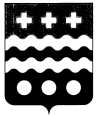 РОССИЙСКАЯ  ФЕДЕРАЦИЯСОБРАНИЕ  ДЕПУТАТОВ МОЛОКОВСКОГО РАЙОНАТВЕРСКОЙ ОБЛАСТИРЕШЕНИЕ30.03.2021                                                                                                      № 110                                                        п. МолоковоВ соответствии с пунктом 8 статьи 5 Федерального закона от 29.06.2012 № 97-ФЗ «О внесении изменений в часть первую и часть вторую Налогового кодекса Российской Федерации и статью 26 Федерального закона «О банках и банковской деятельности», Собрание депутатов решило:1. Не применять систему налогообложения в виде единого налога на вмененный	 доход для отдельных видов деятельности с 01 января 2021 года. 2. Решение Собрания депутатов Молоковского района от 15.09.2005 № 41 «О системе налогообложения в виде единого налога на вмененный доход для отдельных видов деятельности» признать утратившим силу.3. Настоящее Решение вступает в силу со дня его официального опубликования, распространяется на правоотношения, возникшие с 01.01.2021 года.Глава Молоковского района                                                     А.П. ЕфименкоПредседатель Собрания депутатовМолоковского района                                                                   Г.В.Соколова О неприменении системы налогообложения в виде ЕНВД на территории Молоковского района